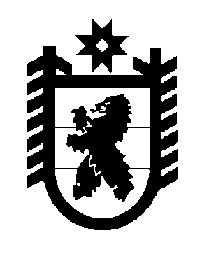 Российская Федерация Республика Карелия    ПРАВИТЕЛЬСТВО РЕСПУБЛИКИ КАРЕЛИЯРАСПОРЯЖЕНИЕот  17 августа 2018 года № 546р-Пг. Петрозаводск 1. Внести в пункт 1 распоряжения Правительства Республики Карелия от 15 января 2015 года № 18р-П (Собрание законодательства Республики Карелия, 2015, № 1, ст. 77; № 11, ст. 2139) изменение, заменив слова 
«147,0 рубля» словами «153,0 рубля».2. Настоящее распоряжение вступает в силу с 1 января 2019 года.3. Настоящее распоряжение применяется к правоотношениям начиная с формирования бюджета Республики Карелия на 2019 год и плановый период 2020 и 2021 годов.
           Глава Республики Карелия                                                              А.О. Парфенчиков